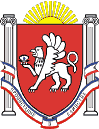 Администрация Новоандреевского сельского поселенияСимферопольского района Республики Крым_____________________________________________________________________________ПОСТАНОВЛЕНИЕ30 декабря 2015 года 		            № 233			            с. НовоандреевкаО создании комиссии по жилищным вопросампри администрации Новоандреевского сельскогопоселения Симферопольского районаВ целях соблюдения жилищного законодательства Российской Федерации при оказании гражданам муниципальной услуги в части принятия на учет в качестве нуждающихся в жилых помещениях, предоставляемых по договорам социального найма, с целью коллегиального подхода к решению вопросов, касающихся распределения и использования жилых помещений муниципального жилищного фонда, руководствуясь статьей 14 Федерального закона от 06.10.2003 N 131-ФЗ "Об общих принципах организации местного самоуправления в Российской Федерации",  Жилищным кодексом Российской Федерации,  Уставом Новоандреевского сельского поселения,Администрация Новоандреевского сельского поселения ПОСТАНОВЛЯЕТ:1. Создать комиссию по жилищным вопросам при администрации Новоандреевского сельского поселения в составе, согласно приложению 1.2. Утвердить положение о комиссии по жилищным вопросам при администрации Новоандреевского сельского поселения, согласно приложению 2.3. Обнародовать настоящее постановление путем вывешивания его на информационной доске у здания администрации Новоандреевского сельского поселения по адресу Республика Крым Симферопольский район, с. Новоандреевка, ул. Победы, 36.4.  Настоящее постановление вступает в силу с момента обнародования.Глава администрацииНовоандреевского сельского поселения	             	                       Вайсбейн В.ЮПриложение 1 к постановлению администрацииНовоандреевского сельского поселенияСимферопольского района Республики Крым«30» декабря 2015 года № 233СОСТАВкомиссии по жилищным вопросам при администрации Новоандреевского сельского поселения Симферопольского района Республики КрымПредседатель комиссии: Вайсбейн В.Ю.		           Председатель Новоандреевского сельского совета                                               – глава администрации Новоандреевского сельского поселения			          Секретарь: Носовский М.Л. 			                         Заместитель главы администрации                                  Новоандреевского сельского поселенияЧлены комиссии: Акафьева В.А.                                          Депутат Новоандреевского сельского совета Волков Л.Г.			       			        Председатель совета ветеранов      Новоандреевского сельского поселенияЛитвиненко О.В.		                                      Ведущий специалист по вопросам муниципального имущества, землеустройства и территориального планированияПриложение 2к постановлению АдминистрацииНовоандреевского сельского поселенияСимферопольского района Республики Крымот  30.12.2015 года № 233ПОЛОЖЕНИЕо комиссии по жилищным вопросам при администрации Новоандреевскогосельского поселения Симферопольского района Республики КрымОбщие положения1.   Настоящее Положение о  комиссии по жилищным вопросам при администрации Новоандреевского сельского поселения (далее - Положение) определяет порядок создания и деятельности комиссии по жилищным вопросам при администрации Новоандреевского сельского поселения (далее - Комиссия).2. Настоящая Комиссия в своей деятельности руководствуется Жилищным кодексом Российской Федерации, иными федеральными и нормативными правовыми актами Республики Крым в области жилищных отношений, Уставом Новоандреевского сельского поселения Симферопольского района Республики Крым, а также настоящим Положением.3. Комиссия является постоянно действующим коллегиальным совещательным органом, созданным с целью предварительного рассмотрения вопросов, отнесенных законодательством Российской Федерации, Республики Крым и муниципальными правовыми актами к компетенции органов местного самоуправления в области жилищных отношений, а также вопросов, отнесенных к государственным полномочиям и переданным органам местного самоуправления в установленном порядке, в том числе:1)   признания граждан нуждающимися в жилых помещениях, предоставляемых по договорам социального найма;2) признания граждан малоимущими в целях постановки на учет граждан в качестве нуждающихся в жилых помещениях;3) ведения учета граждан в качестве нуждающихся в жилых помещениях, предоставляемых по договорам социального найма;4)   постановки на учет граждан, имеющих право на получение социальных выплат или государственных жилищных сертификатов для приобретения жилья;5)  рассмотрения вопросов, связанных с реализацией федеральной целевой программы "Жилище" на 2011-2015 годы;6)  обеспечения жильем инвалидов и ветеранов Великой Отечественной войны;7) предоставления малоимущим гражданам по договорам социального найма жилых помещений муниципального жилищного фонда;8) предоставления жилых помещений муниципального специализированного жилищного фонда;9) обмена муниципальных жилых помещений, занимаемых гражданами по договорам социального найма; 	10)  замены гражданам занимаемых муниципальных жилых помещений;11)  переселения граждан из ветхого и непригодного жилищного фонда;12) рассматривать заявления граждан по вопросам регистрации в жилые помещения муниципального жилищного фонда.13) проводить обследования жилищных условий граждан для постановки на квартирный учёт (по мере необходимости).Порядок организации деятельности Комиссии 	4. Комиссия создается постановлением главы администрации Новоандреевского сельского поселения в составе председателя Комиссии, заместителя председателя, секретаря, а также членов Комиссии. Персональный и численный состав Комиссии утверждается постановлением главы администрации Новоандреевского сельского поселения.5. В состав Комиссии могут быть включены: муниципальные служащие администрации Новоандреевского сельского поселения, депутаты Новоандреевского сельского совета, представители организаций и учреждений, расположенных на территории Новоандреевского сельского поселения.6. Председателем Комиссии назначается заместитель главы администрации Новоандреевского сельского поселения.  Заместитель председателя комиссии по жилищным вопросам выполняет обязанности председателя Комиссии в период его отсутствия. 	7.  Председатель Комиссии в рамках своих полномочий:1)  организует работу Комиссии;2)  созывает и ведет заседания Комиссии;3)  подписывает протоколы заседаний Комиссии; 	4)  дает поручения членам Комиссии в пределах ее компетенции.8.   Члены Комиссии участвуют в обсуждении и решении вопросов повестки дня, выполняют поручения председателя Комиссии.9.   Секретарь информирует членов Комиссии о дате заседания Комиссии, готовит информационные материалы для председателя Комиссии, ведет и оформляет протокол Комиссии, по заявлению граждан оформляет выписки из протоколов Комиссии.10. Основной формой работы Комиссии являются заседания, на которых рассматриваются вопросы, отнесенные к ее компетенции. Заседания Комиссии проводятся по мере необходимости.11.Заседания Комиссии правомочны, если на них присутствуют не менее половины от установленного численного состава Комиссии.12. В своей работе Комиссия руководствуется принципами открытости и доступности информации. Конфиденциальные сведения о гражданах, ставшие доступными в процессе работы Комиссии, разглашению не подлежат.13. Комиссия в целях решения вопросов, возложенных на нее настоящим Положением, вправе:1) рассматривать заявления, письма, документы и иные материалы, подаваемые гражданами по вопросам, входящим в компетенцию Комиссии;2) запрашивать у государственных органов, органов местного самоуправления, общественных и иных организаций документы и информацию, необходимую для деятельности Комиссии;3) привлекать к работе Комиссии независимых экспертов и специалистов по рассматриваемым вопросам;14. Организационное и материально-техническое обеспечение деятельности Комиссии возлагается на администрацию Новоандреевского сельского поселения.Порядок оформления решений Комиссии15. Решения Комиссии принимаются простым большинством голосов присутствующих на заседании членов Комиссии путем открытого голосования. В случае равенства голосов решающим является голос председателя Комиссии.16. Решения Комиссии оформляются протоколом, который подписывают Председатель Комиссии либо в его отсутствие заместитель председателя Комиссии, а также все члены Комиссии, участвующие в заседании.17. Копия решения Комиссии в трехдневный срок со дня его принятия направляется в сектор по вопросам предоставления муниципальных услуг. Решения Комиссии носят рекомендательный характер и учитываются при принятии постановлений главой администрации Новоандреевского сельского поселения.18.  Граждане, в отношении которых Комиссией были рассмотрены вопросы и приняты решения, для получения выписки из протокола по своему вопросу обращаются с заявлением в адрес председателя Комиссии.